Topik 초급 TỪ VỰNG – NGỮ PHÁP Chủ đề 1 : Chọn từ đúng theo hình vẽ Bài tập 1: Chọn từ theo hình vẽ là phần thi đầu tiên trong mục TỪ VỰNG - NGỮ PHÁP của bài thi topik. Trong 4 đáp án bạn phải chọn một từ đúng có thể là danh từ, có thể là động từ phù hợp với hình vẽ. 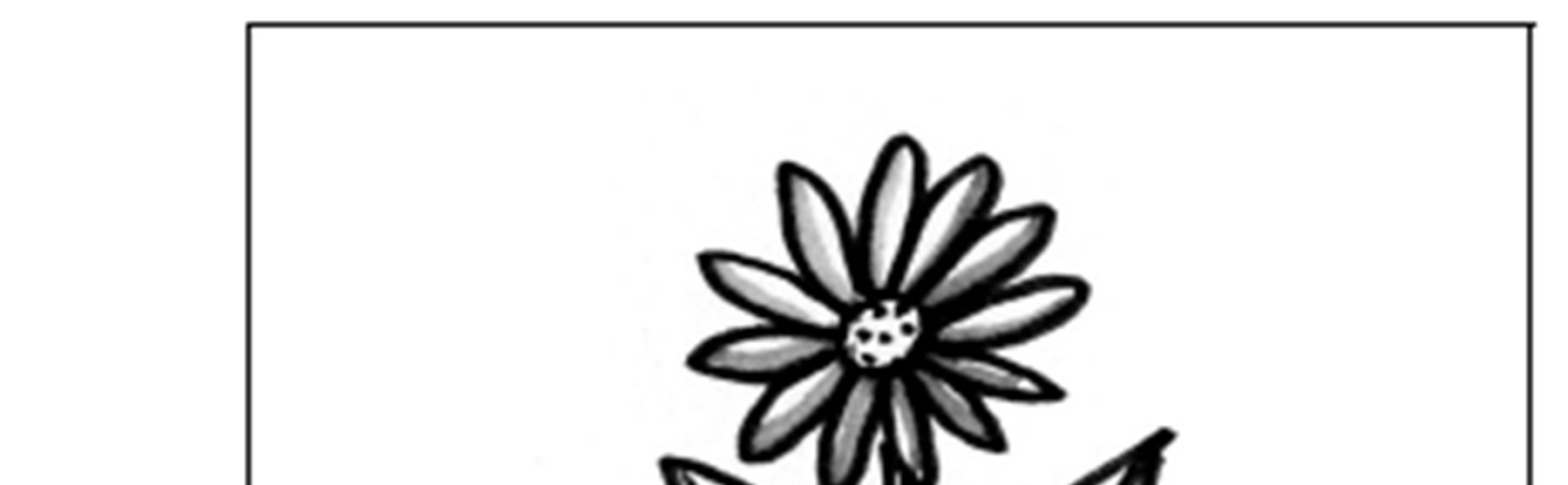 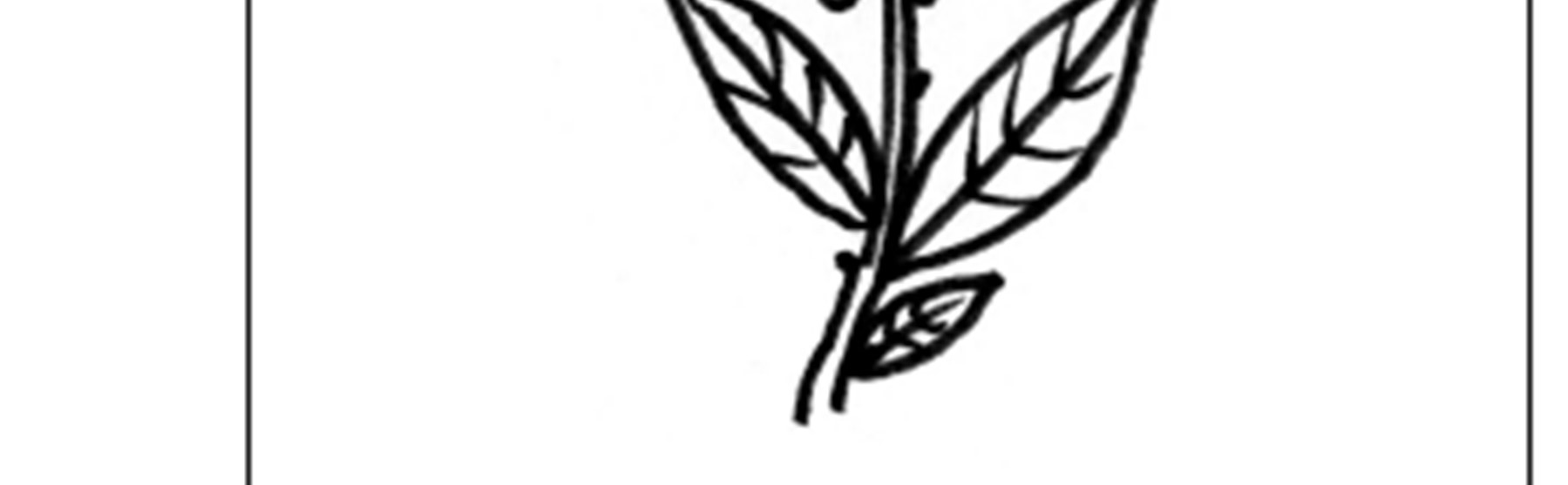 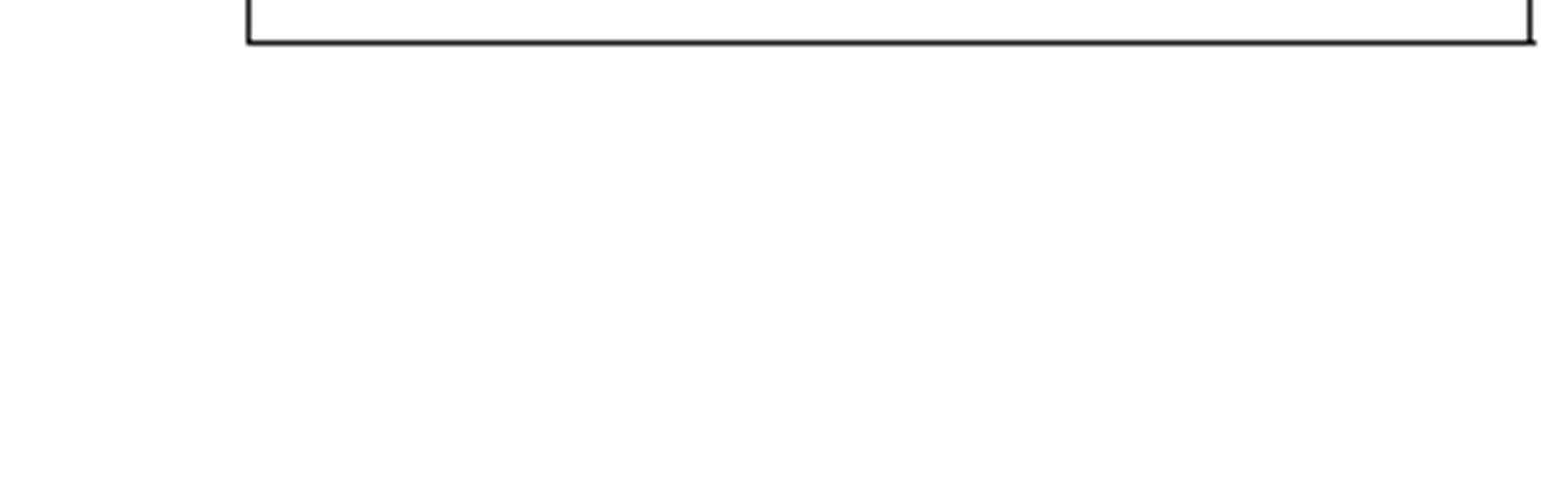 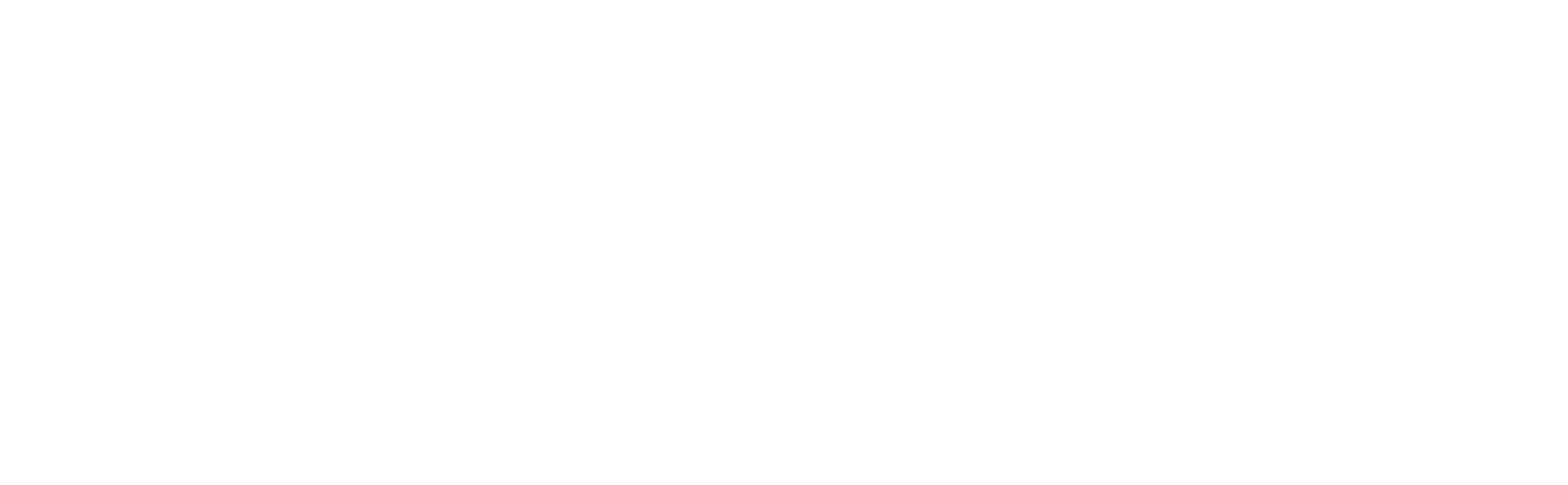 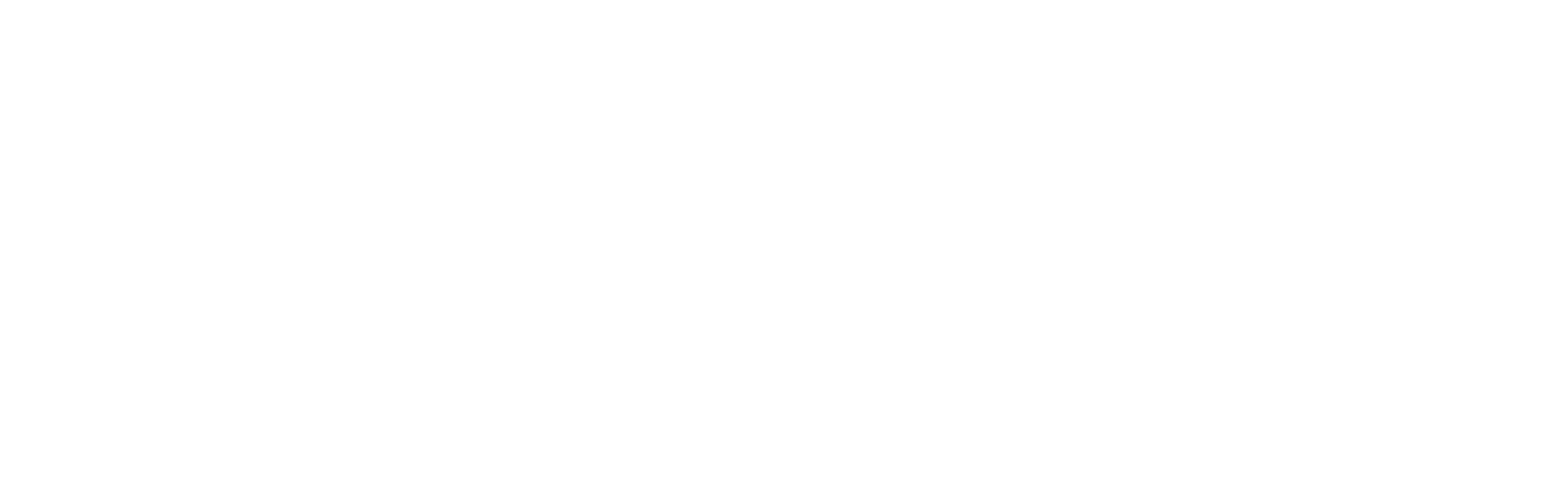 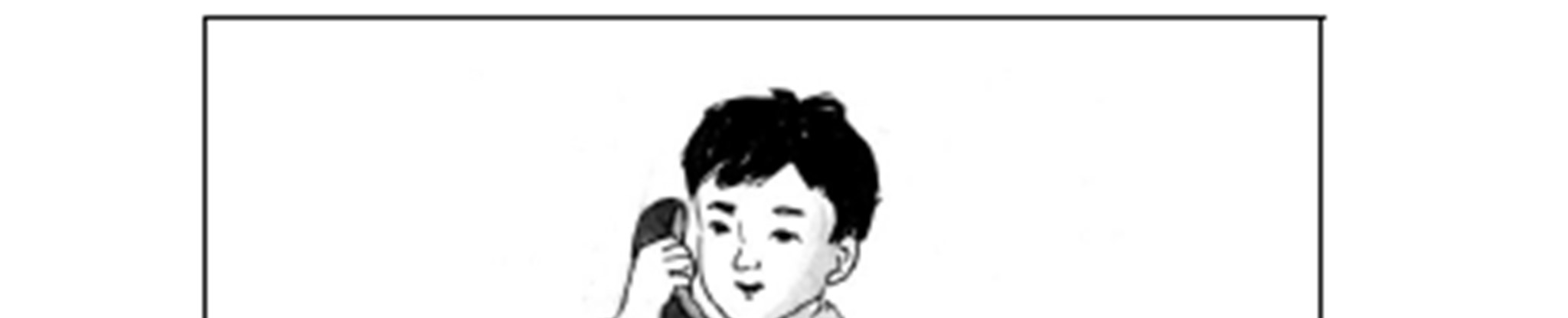 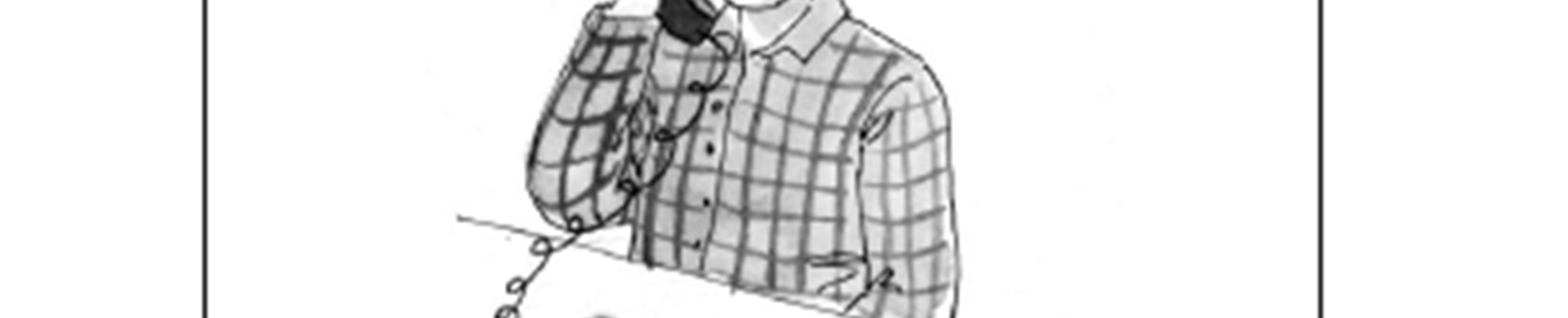 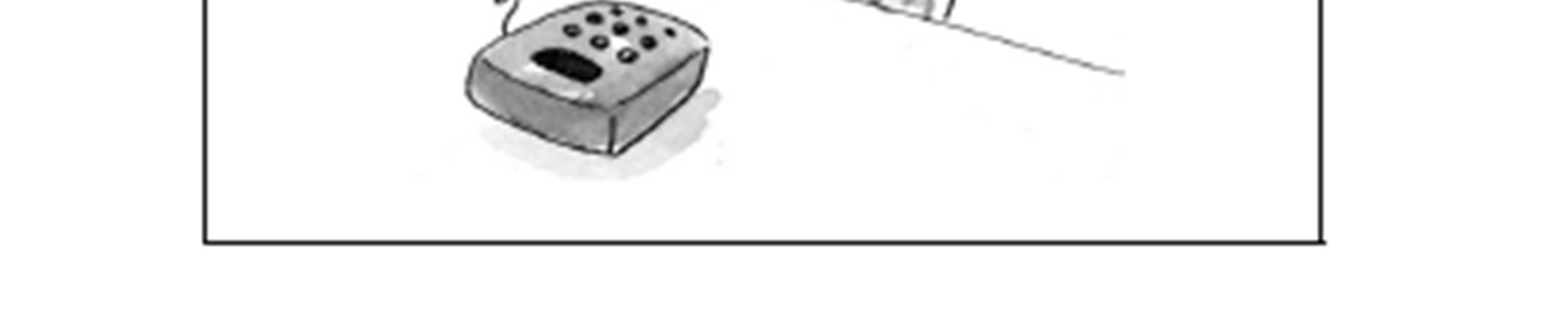 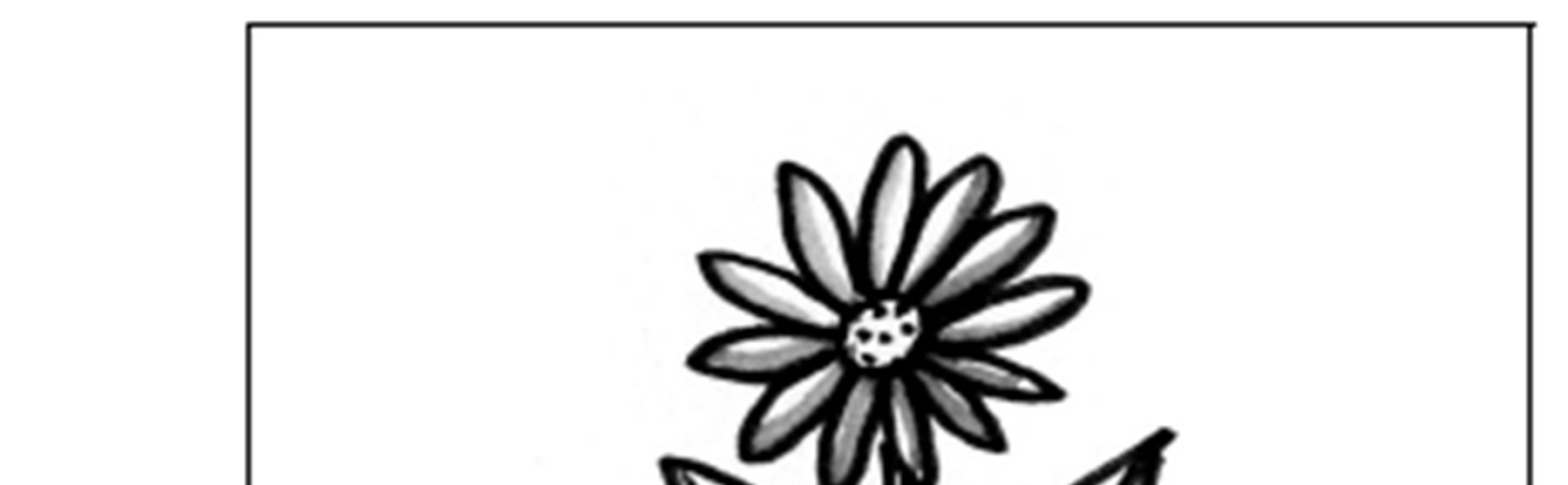 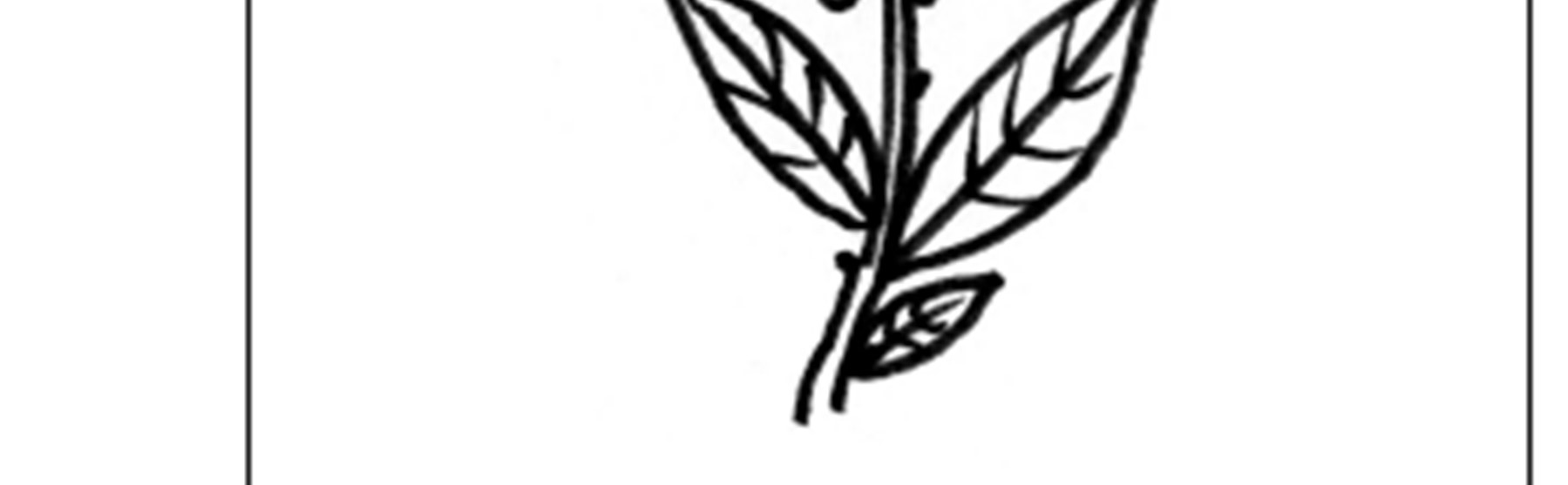 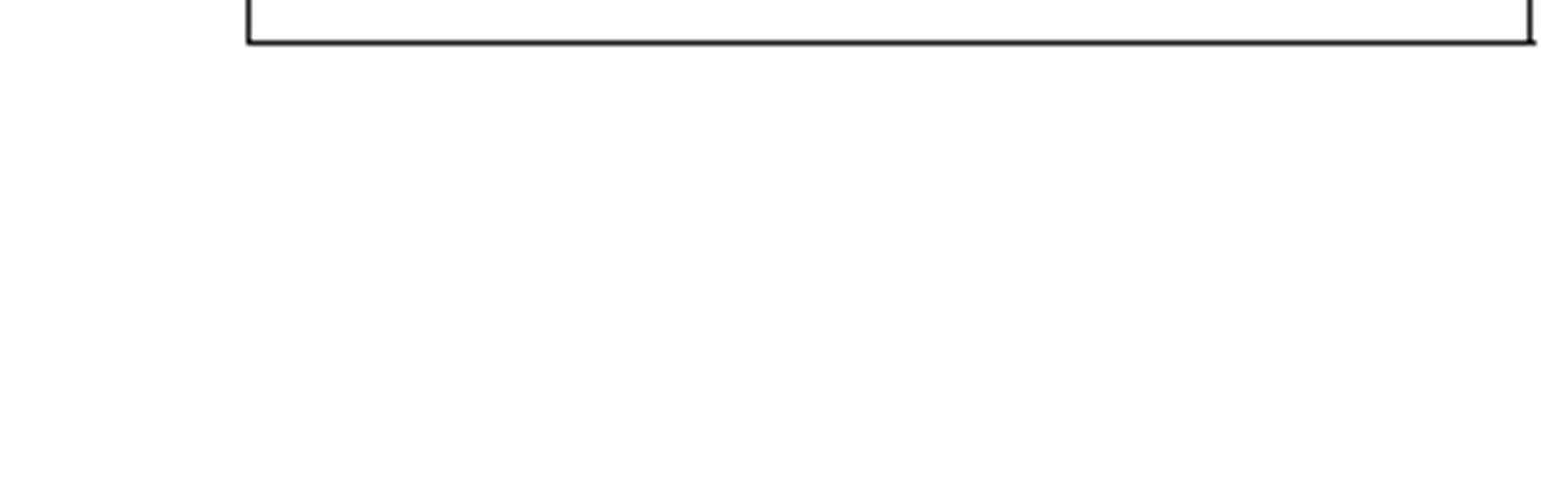 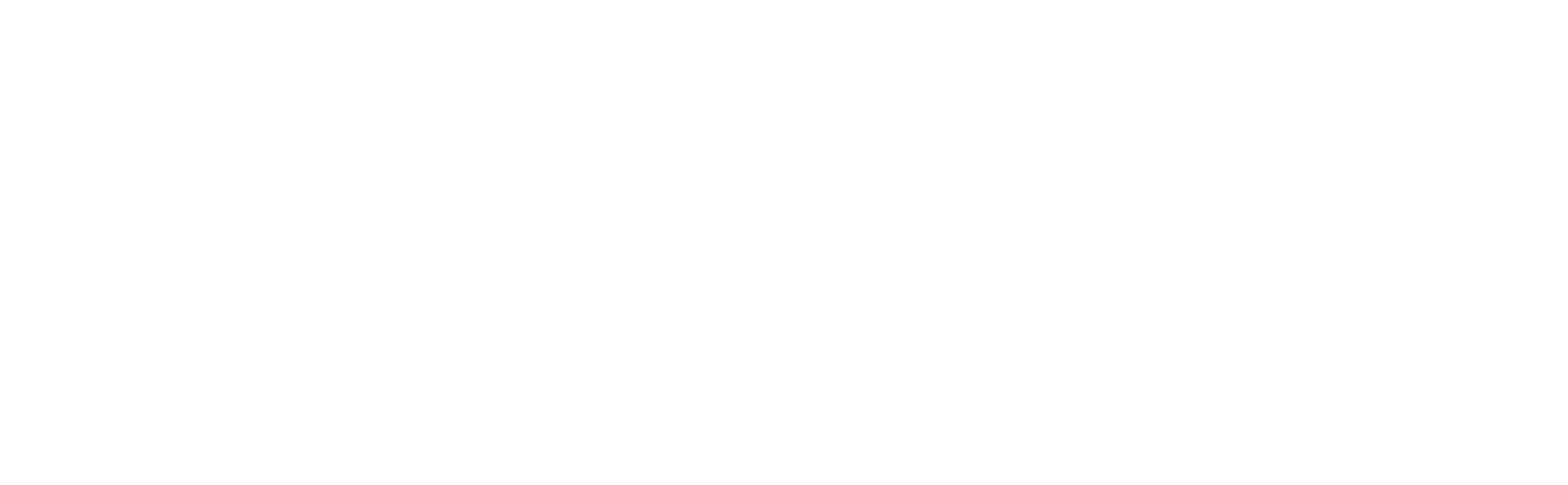 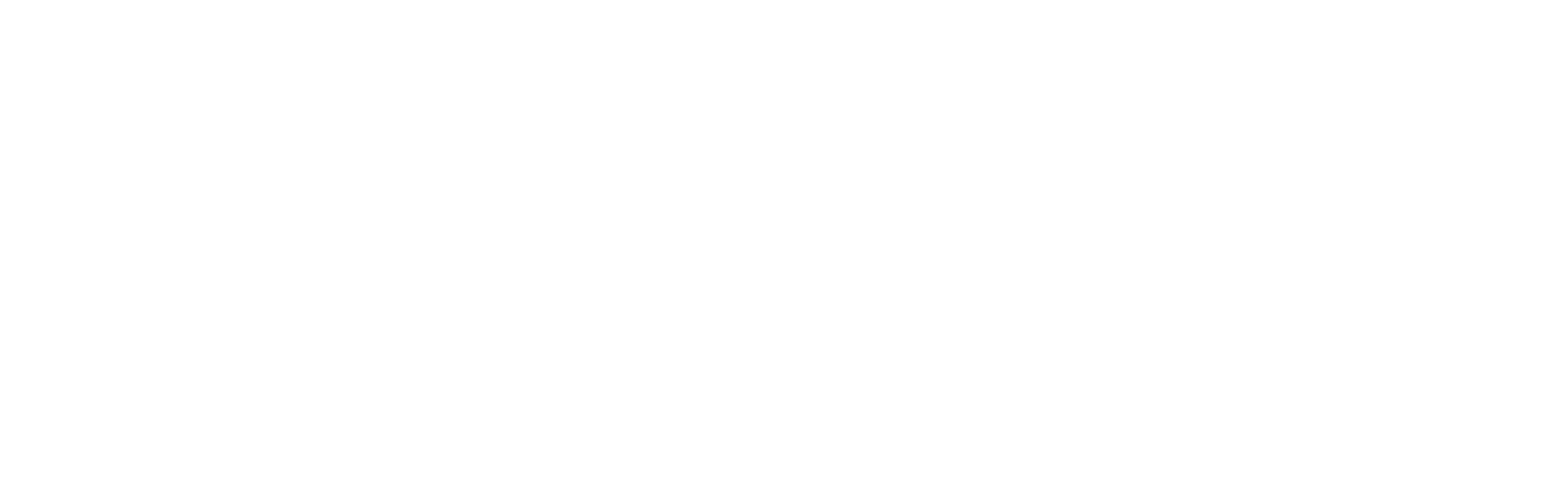 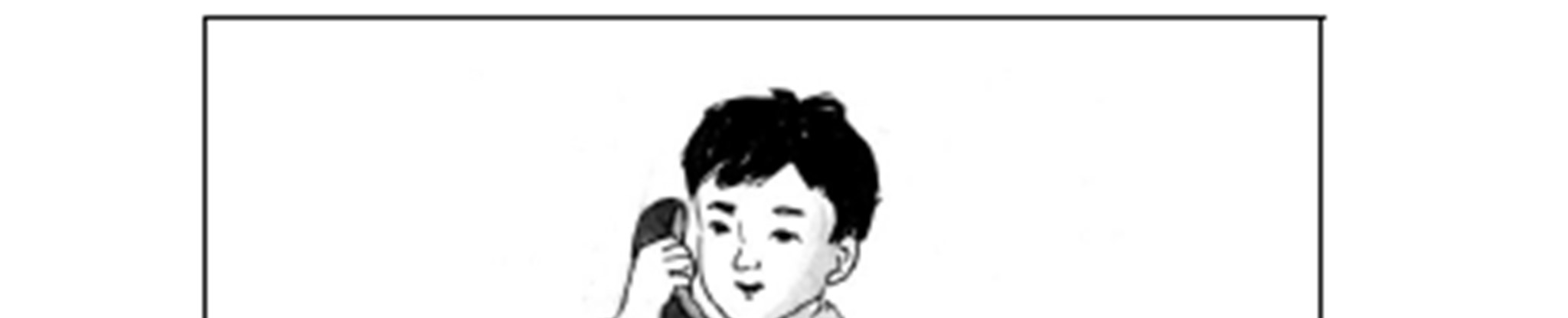 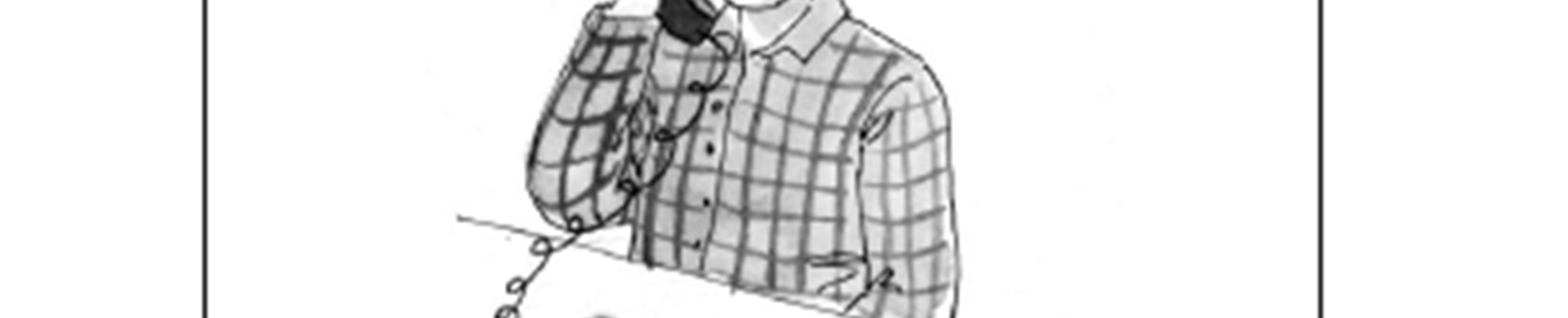 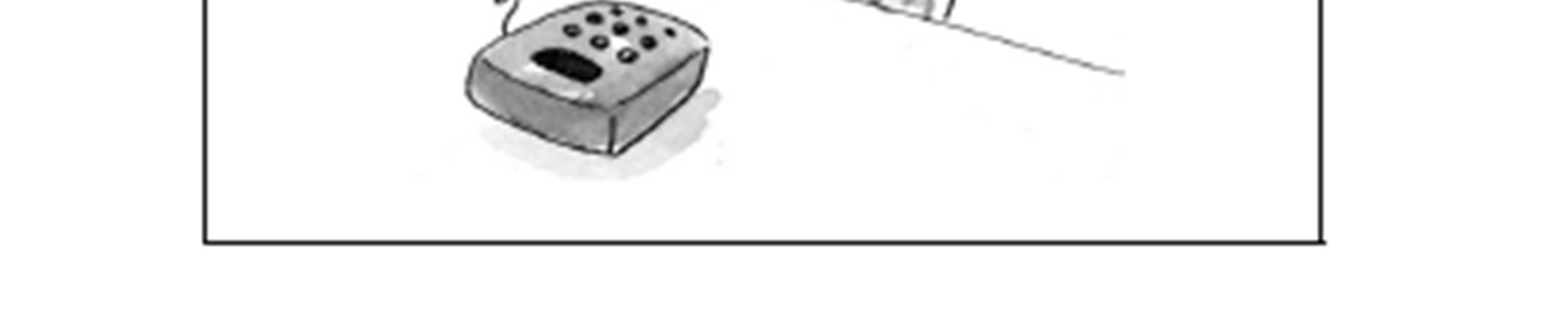 Ví dụ Câu hỏi thứ 1 (bức tranh 1) 나: 처것이 뭐예요? 가: (       )이에요 산 꽃 집 빵 Vậy đáp án là đáp án là : 꽃 – đáp án 2 Câu hỏi thứ 2 (bức tranh 2) 무엇을 해요? 전화를 ( ) 해요 봐요 사요 와요 Vậy đáp án là đáp án là :해요 - đáp án 1 Tips: Để làm được phần thi này bạn phải học và ghi nhớ các từ vựng. Hãy ghi chép vào một cuốn sổ nhỏ để luyện tập thường xuyên. __________________________________________________________________________________________________________________ 어휘문법(1번 ～ 30번) ※［1～3］<보기>와 같이 그림을 보고 물음에 알맞은 것을 고르십시오. (각 3점) 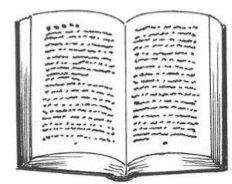 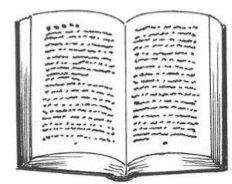 가：이게 뭐예요? 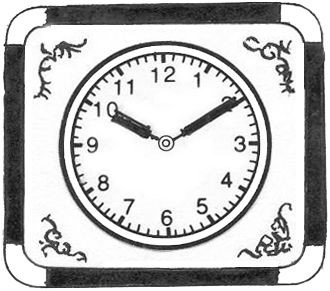 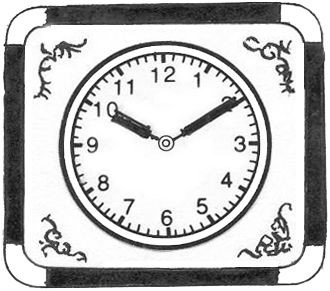 시계 사진 가방 의자 가：이 사람은 지금 뭐 해요? 만나요 입어요 찾아요 읽어요 3. 가：꽃이 있어요? 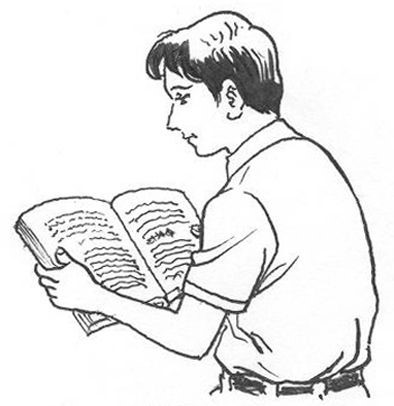 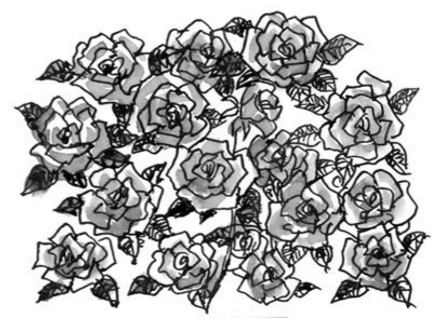 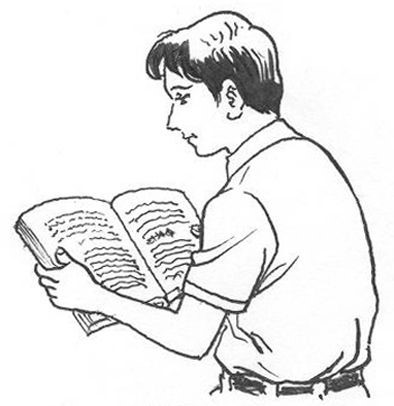 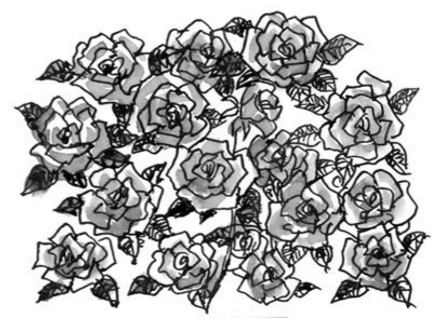 같이 많이 아주 자주 1 쪽 어휘문법(1번 ～ 30번) ※ [1～3] <보기>와 같이 그림을 보고 ( )에 알맞은 것을 고르십시오. (각 3점) 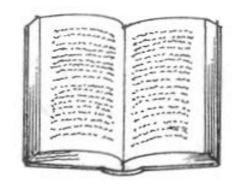 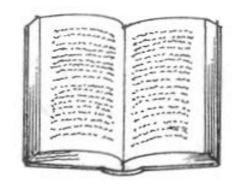 1.	가：저것은 뭐예요? 모자 구두 안경 신문 2.	가：이 사람은 지금 뭐 해요? 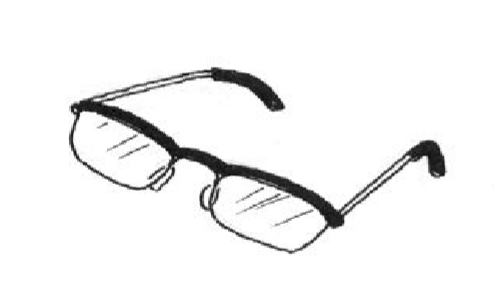 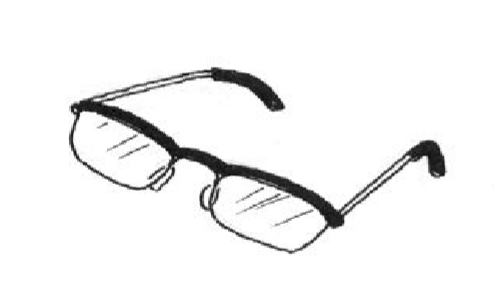 사요 봐요 해요 ④ 만나요 3.	가：가방이 어디에 있어요? 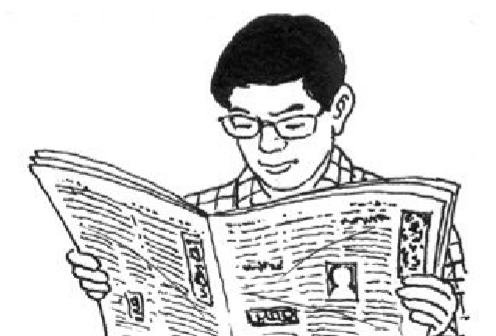 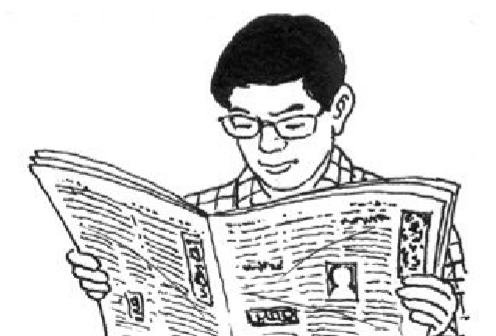 나：의자 (	)에 있어요. 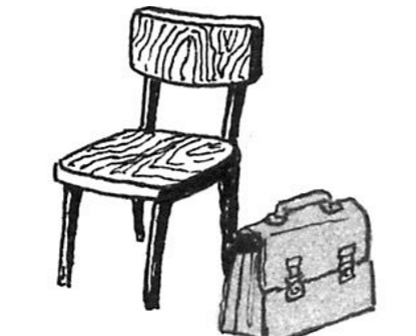 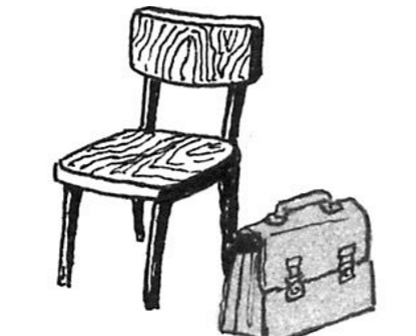 옆 뒤 앞 위 1쪽 (B형) 어휘및문법 (1번 ～ 30번) ※ [1～2] <보기>와 같이 그림을 보고 ( )에 알맞은 것을 고르십시오. (각 3점) 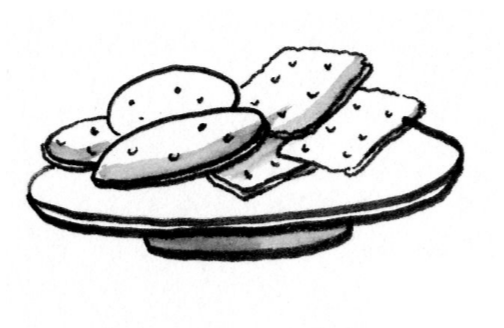 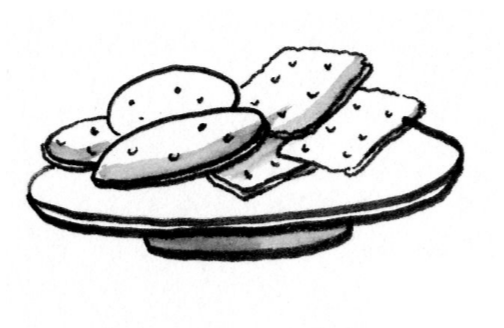 가: 저것이 뭐예요? 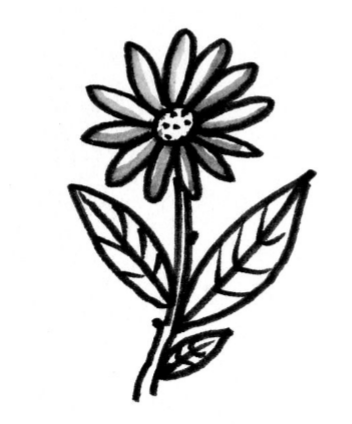 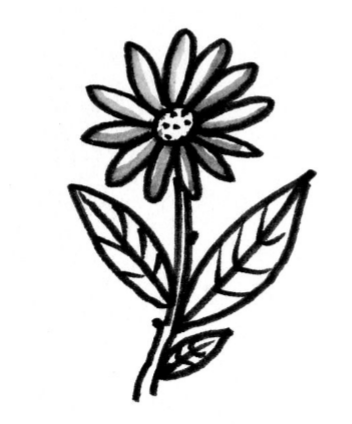 가: 무엇을 해요? 나: 전화를 (	). 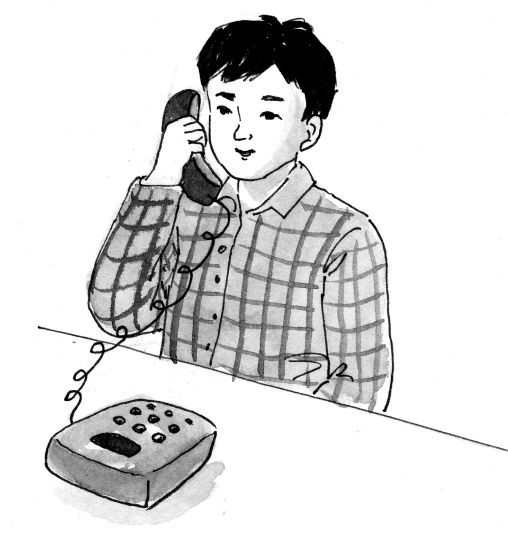 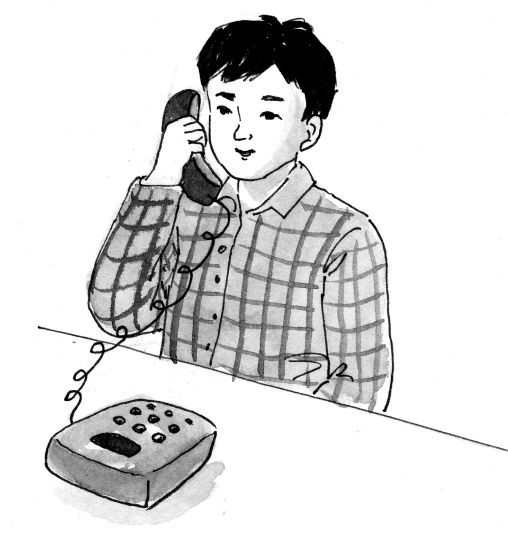 산 꽃 집 빵 해요 봐요 사요 와요 일반 한국어 A형 1 어휘문법(1번 ～ 30번) ※ [1～3] <보기>와 같이 그림을 보고 (	)에 알맞은 것을 고르십시오. (각 3점) 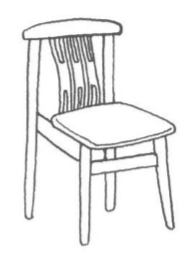 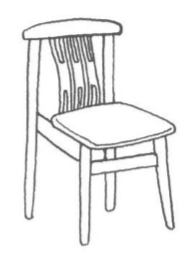 나：(	)을/를 사요. 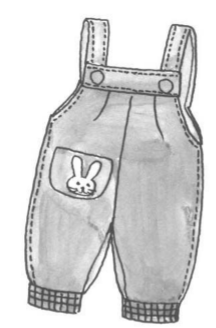 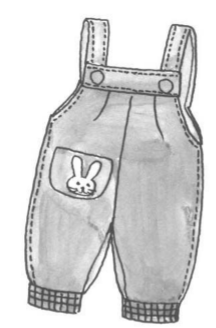 옷 가방 자 신발 가：이 사람은 뭐 해요? 나：방에서 (	). 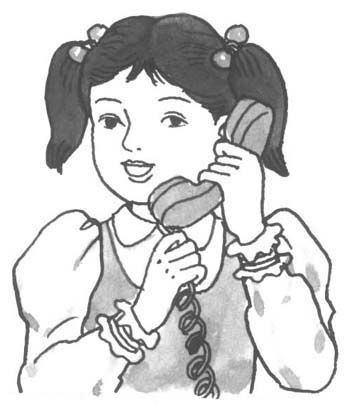 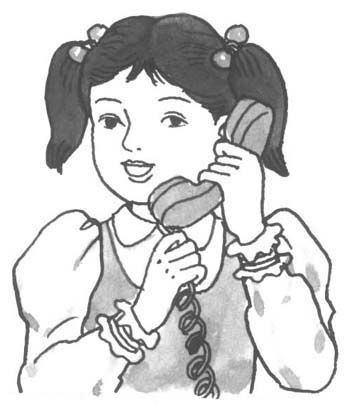 식사해요 운동해요 전화해요 청소해요 가：안경이 어디에 있어요? 나：책상 (	)에 있어요. 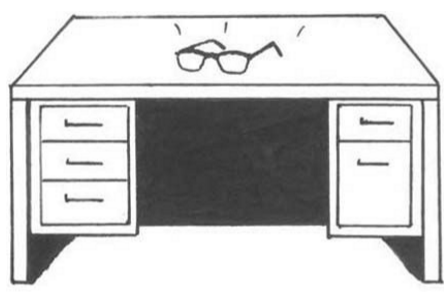 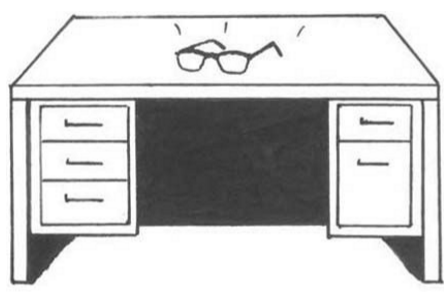 뒤 앞 위 아래 1 쪽 